Odborné učiliště, Praktická škola, Základní škola a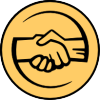  Mateřská škola Příbram IV, příspěvková organizacePod Šachtami 335, Příbram IV, 261 01 Příbram Nej.cz s.r.o.Kaplanova 2252/8, 148 00 Praha 4 - ChodovIČO: 03213595zastoupená statutárním orgánem: Ing. Jaroslavem Hanykem, jednatelem společnostizapsaná v obchodním rejstříku vedeném u Městského soudu v Praze, oddíl C sp. zn.: 228799Dodatek č. 1 ke smlouvě o poskytování služeb elektronických komunikacíEv. č. 79/00873489/2021Evidenční číslo smlouvy: 79/00873489/2021/1/2023Výpověď ze smlouvyVážení,Dne 27. 05. 2021 byla mezi příspěvkovou organizací: Odborné učiliště, Praktická škola, Základní škola a Mateřská škola Příbram IV, příspěvková organizace, se sídlem: Pod Šachtami 335, Příbram IV, 261 01 Příbram, IČO: 00873489, zastoupená: Mgr. Pavlínou Caisovou, MBA ředitelkou školy (dále jako „objednatel“), a Vaší společností uzavřena Smlouva o poskytování služeb elektronických komunikací, ev. č.: 4320272762, typ smlouvy: N 2, verze: SO05-01122018 (dále jako „Smlouva“).  Tuto „Smlouvu“ dle ust. § 1998 a násl zákona č. 89/2012 Sb., občanský zákoník, ve znění pozdějších předpisů vypovídáme. Náš smluvní vztah tak končí ke dni 31. 10. 2023.V Příbrami dne 11. 09. 2023                Rozdělovník:OU, PrŠ, ZŠ a MŠ Příbram IV, p. o., Pod Šachtami 335, 261 01 Příbram IV - spisNej.cz s.r.o., Kaplanova 2252/8, 148 00 Praha 4 – Chodov. IČO: 03213595, IDDS: 
66nkwcv…………………………………………..									          Mgr. Pavlína Caisová, MBA 										ředitelka školy